ORDENANZA Nº 4/15-CD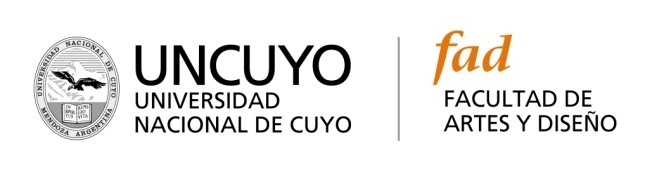 CARRERA:Licenciatura en Piano        ESPACIO CURRICULAR:	 Piano I a V -(72 hs anuales)CIEMU A-B-C-D- Piano - (20 hs semanales) 	 Piano I a IV- Ciclo Preparatorio  CARGO/DEDICACIÓN:   turno según disponibilidad  EdiliciaAyudante de PrimeraDedicación  Semi-exclusiva        PERFIL:Poseer título de  grado en la especialidad Piano. Tener completo dominio de las 13 asignaturas en sus niveles preparatorio, CIEMU y SuperiorAcreditar experiencia como pianista profesionalOPCIÓN: 2  -  Convocatoria a docentes, adscriptos egresados y egresados de la Facultad de Artes y Diseño.  INSCRIPCIÓN: 30  y  31 de mayo  de 2017 en Dirección de Música.RECEPCIÓN ANTECEDENTES: Departamento Operativo Carreras Musicales, de  9  a 12   y de 16  a  19  horasREQUISITOS: C.V. completo o CVar.   Probanzas autenticadas. Instancia Práctica.FACULTAD DE ARTES  Y DISEÑO, 19 de Mayo de 2017.